Mindful BreathingBox Breathing 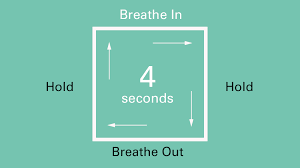 Slowly breathe in counting to 4  Feel the air enter your lungsHold your breath for 4 seconds Slowly exhale through your mouth for 4 secondsHold your breath for 4 seconds Repeat as many times as you can  30 seconds of deep breathing will help you feel more relaxed and focused *Perform box breathing prior to an exam or presentation to reduce stress and anxiety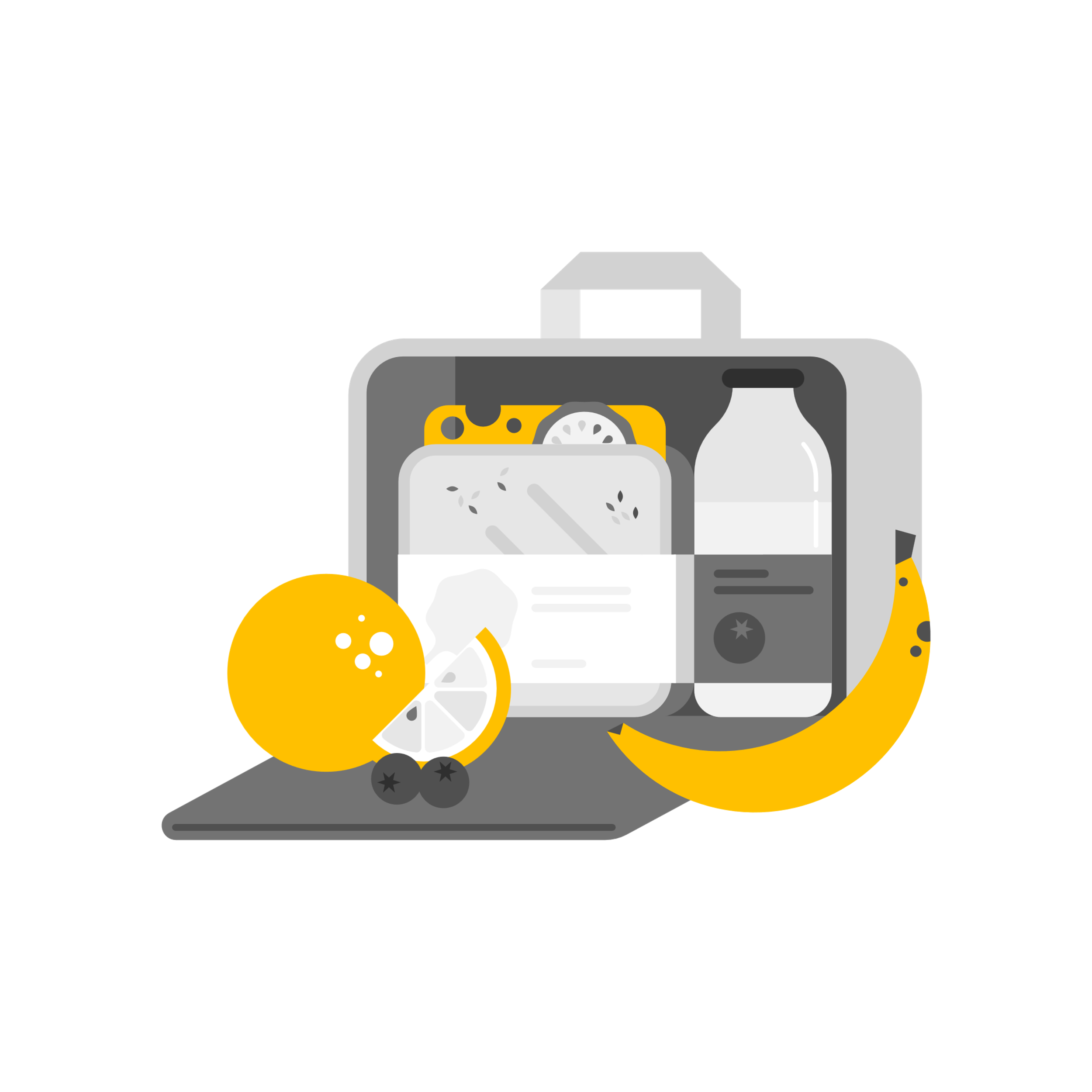 Mindful EatingSit in a chair comfortably  How does your body feel Bring your attention to the meal  Notice the smell, color, shape, temperature, texture, etc. Take a bite  Notice the flavor, texture, temperature, sensation, etc. Swallow  Imagine the food traveling from mouth to stomachReflect  How your body feels now compared to before eatingSingle - Tasking 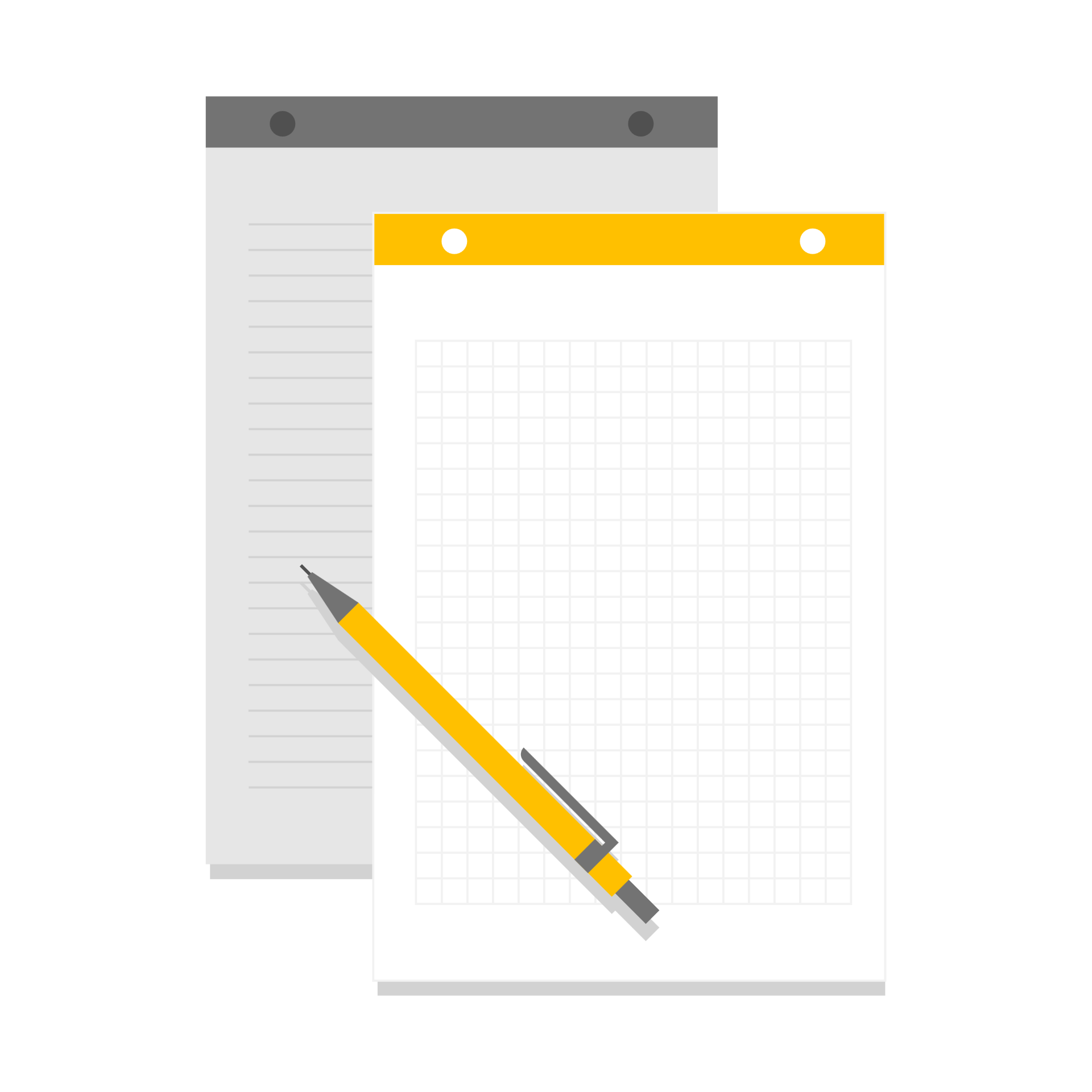 Single Tasking for SchoolClear study space of all distraction move phone to different roomclose extra computer tabsfind solitude areaBefore beginning your homework or study session Take a minute to reflect – how are you breathing, how does your body feel, how is your body postureFocus Set a timer to know when it’s time to move on to the next assignment or take a break (use the timer to notify you when your break is over as well)